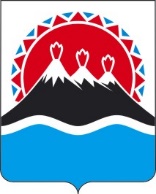 МИНИСТЕРСТВО ЭКОНОМИЧЕСКОГО РАЗВИТИЯКАМЧАТСКОГО КРАЯПРИКАЗ[Дата регистрации] № [Номер документа]г. Петропавловск-КамчатскийО внесении изменений в приказ Министерства экономического развития и торговли Камчатского края от 23.05.2014 № 290-П «О порядке разработки и утверждения органами местного самоуправления муниципальных образований в Камчатском крае схемы размещения нестационарных торговых объектов»ПРИКАЗЫВАЮ:Внести в приказ Министерства экономического развития и торговли Камчатского края от 23.05.2014 № 290-П «О порядке разработки и утверждения органами местного самоуправления муниципальных образований в Камчатском крае схемы размещения нестационарных торговых объектов» следующие изменения:преамбулу изложить в следующей редакции:«В соответствии со статьей 10 Федерального закона от 28.12.2009
№ 381-ФЗ «Об основах государственного регулирования торговой деятельности в Российской Федерации», постановлением Правительства Российской Федерации от 29.09.2010 № 772 «Об утверждении Правил включения нестационарных торговых объектов, расположенных на земельных участках, в зданиях, строениях и сооружениях, находящихся в государственной собственности, в схему размещения нестационарных торговых объектов», Законом Камчатского края от 26.04.2010 № 411 «О полномочиях органов государственной власти Камчатского края в области государственного регулирования торговой деятельности в Камчатском крае и о порядке разработки краевых программ развития торговли», постановлением Губернатора Камчатского края от 09.11.2012 № 207 «О структуре исполнительных органов государственной власти Камчатского края», постановлением Правительства Камчатского края от 27.12.2012 № 590-П «Об утверждении Положения о Министерстве экономического развития Камчатского края»;приложение к приказу Министерства экономического развития и торговли Камчатского края от 23.05.2014 № 290-П «О порядке разработки и утверждения органами местного самоуправления муниципальных образований в Камчатском крае схемы размещения нестационарных торговых объектов» изложить в редакции согласно приложению к настоящему приказу.2. Настоящий приказ вступает в силу через 10 дней после дня его официального опубликования.[горизонтальный штамп подписи 1]Приложение к ПриказуМинистерства экономическогоразвития и торговли Камчатского края«Приложение к ПриказуМинистерства экономического развития Камчатского краяПорядокразработки и утверждения органами местного самоуправления муниципальных образований в Камчатском крае схемы размещения нестационарных торговых объектов 1. Настоящий Порядок разработки и утверждения органами местного самоуправления муниципальных образований в Камчатском крае схемы размещения нестационарных торговых объектов (далее – Порядок) разработан в соответствии со статьей 10 Федерального закона от 28.12.2009 № 381-ФЗ «Об основах государственного регулирования торговой деятельности в Российской Федерации», Федеральным законом от 21.12.2021 № 414-ФЗ «Об общих принципах организации публичной власти в субъектах Российской Федерации», постановлением Правительства Российской Федерации от 29.09.2010 № 772 «Об утверждении Правил включения нестационарных торговых объектов, расположенных на земельных участках, в зданиях, строениях и сооружениях, находящихся в государственной собственности, в схему размещения нестационарных торговых объектов», Законом Камчатского края от 26.04.2010 № 411 «О полномочиях органов государственной власти Камчатского края в области государственного регулирования торговой деятельности в Камчатском крае и о порядке разработки краевых программ развития торговли» и устанавливает Порядок разработки и утверждения органами местного самоуправления схемы размещения нестационарных торговых объектов на земельных участках, в зданиях, строениях, сооружениях, находящихся в государственной или муниципальной собственности, а также на земельных участках, государственная собственность на которые не разграничена.2. Порядок размещения и использования нестационарных торговых объектов в стационарном торговом объекте, в ином здании, строении, сооружении или на земельном участке, находящихся в частной собственности, устанавливается собственником стационарного торгового объекта, иного здания, строения, сооружения или земельного участка с учетом требований, определенных законодательством Российской Федерации.3. Для целей настоящего Порядка используются следующие понятия:нестационарный торговый объект – торговый объект, представляющий собой временное сооружение или временную конструкцию, не связанные прочно с земельным участком вне зависимости от присоединения или неприсоединения к сетям инженерно-технического обеспечения, в том числе передвижное сооружение;схема размещения нестационарных торговых объектов (далее – схема) – документ, содержащий информацию о местах размещения нестационарных торговых объектов на территории муниципального образования в Камчатском крае, оформленный в виде таблицы, содержащий информацию: номер по порядку; место размещения (адресный ориентир) нестационарного торгового объекта; площадь земельного участка; площадь нестационарного торгового объекта; вид собственности земельного участка, здания, сооружения, где расположен нестационарный торговый объект; специализация объекта: универсальный (с указанием категории реализуемого товара – продовольственные товары, непродовольственные товары, смешанный ассортимент товаров), специализированный (с указанием класса реализуемого товара в соответствии с постановлением Правительства Камчатского края от 09.01.2019 № 1-П (ред. от 28.11.2022 № 618-П), общественное питание (с указанием группы реализуемых напитков), бытовые услуги (с указанием вида оказываемых бытовых услуг); тип нестационарного торгового объекта; период размещения нестационарного торгового объекта (круглогодичное, сезонное). 4. Включение в схему нестационарных торговых объектов, расположенных на земельных участках, в зданиях, строениях, сооружениях, находящихся в государственной собственности, осуществляется органом местного самоуправления по согласованию с федеральным исполнительным органом или исполнительным органом Камчатского края, осуществляющими полномочия собственника имущества, в порядке, установленном Правительством Российской Федерации.5. Схема разрабатывается и утверждается органом местного самоуправления городского округа, городского или сельского поселения, муниципального округа, муниципального района (в части разработки и утверждения схемы на межселенных территориях), определенным в соответствии с уставом муниципального образования (далее – уполномоченный орган), в соответствии с настоящим Порядком.6. Схема, и вносимые в нее изменения, утверждаются правовым актом органа местного самоуправления, принимаемым в порядке, установленном уставом муниципального образования.7. Требования настоящего Порядка не распространяются на отношения, связанные с размещением:1) нестационарных торговых объектов, находящихся на территориях розничных рынков и ярмарок;2) нестационарных торговых объектов при проведении разовых, праздничных, общественно-политических, культурно-массовых, спортивных и других мероприятий, имеющих временный характер.8. Порядок разработан в целях:1) обеспечения единства требований к организации торговой деятельности при размещении нестационарных торговых объектов на территории муниципальных образований в Камчатском крае;2) соблюдения прав и законных интересов юридических лиц, индивидуальных предпринимателей, а также физических лиц, не являющихся индивидуальными предпринимателями и применяющими специальный налоговый режим «Налог на профессиональный доход» в течение срока проведения эксперимента, установленного Федеральным законом от 27.11.2018 № 422-ФЗ «О проведении эксперимента по установлению специального налогового режима «Налог на профессиональный доход» (далее – субъекты малого и среднего предпринимательства), осуществляющих торговую деятельность в нестационарных торговых объектах;3) обеспечения безопасности для жизни и здоровья населения при размещении нестационарных торговых объектов;4) формирования торговой инфраструктуры с учетом видов и типов торговых объектов, форм и способов торговли;5) повышения доступности товаров для населения.9. Схема разрабатывается с учетом:1) требований, предусмотренных нормами земельного законодательства, законодательства о градостроительной деятельности, о защите прав потребителей, в сфере сохранения, использования и государственной охраны объектов культурного наследия, в области обеспечения санитарно-эпидемиологического благополучия населения, пожарной безопасности, безопасности дорожного движения, охраны окружающей среды, ограничений, регулирующих оборот табачных изделий, алкогольной продукции, пива и пивных напитков, изготавливаемых на его основе, и иными требованиями, установленными федеральным законодательством и законодательством Камчатского края.2) необходимости обеспечения устойчивого развития территорий муниципальных образований в Камчатском крае, в том числе с учетом генеральных планов городских округов, генеральных планов городских поселений и генеральных планов сельских поселений, установленных правил землепользования и застройки, документации по планировке территорий;3) необходимости достижения нормативов минимальной обеспеченности населения площадью торговых объектов.10. При разработке схемы следует руководствоваться следующими принципами:1) схемой должно предусматриваться размещение не менее шестидесяти процентов нестационарных торговых объектов от общего количества нестационарных торговых объектов, используемых субъектами малого или среднего предпринимательства, осуществляющими торговую деятельность;2) утверждение схемы, внесение в нее изменений, не является основанием для пересмотра мест размещения нестационарных торговых объектов, строительство, реконструкция или эксплуатация которых были начаты до утверждения указанной схемы;3) нестационарные торговые объекты должны размещаться с учетом обеспечения свободного движения пешеходов и доступа потребителей к объектам торговли и не должны ухудшать условия проживания и отдыха населения жилых массивов;4) не допускается размещение нестационарных торговых объектов на территории парков, скверов, площадей, бульваров и набережных, за исключением развозной (мобильной) торговли по продаже безалкогольных напитков, кондитерских и хлебобулочных изделий, мороженого, сувенирных изделий, а также на газонах, цветниках, объектах озеленения, детских и спортивных площадках, тротуарах шириной менее 3 метров и в иных случаях, когда размещение повлечет нарушение требований градостроительного, земельного, экологического законодательства, законодательства в сфере санитарно-эпидемиологического благополучия населения и пожарной безопасности, правил благоустройства.11. Уполномоченный орган разрабатывает схему размещения нестационарных торговых объектов, расположенных на земельных участках, в зданиях, строениях, сооружениях, находящихся в муниципальной собственности, а также на земельных участках, государственная собственность на которые не разграничена в соответствии с частями 9, 10 настоящего Порядка по форме согласно приложению к настоящему Порядку.12. Проект схемы до ее утверждения подлежит согласованию:1) с органами местного самоуправления муниципального образования, уполномоченными в области торговли, градостроительной деятельности, благоустройства, использования и распоряжения земельными ресурсами;2) с координационным или совещательным органом в области развития малого и среднего предпринимательства, созданным при органе местного самоуправления.13. Утвержденную схему в электронном виде уполномоченный орган в течение 10 дней направляет в Министерство экономического развития Камчатского края.14. Утвержденная схема, а также вносимые в нее изменения подлежат официальному опубликованию в порядке, установленном для официального опубликования муниципальных правовых актов, а также размещению на официальных сайтах Министерства экономического развития Камчатского края и органа местного самоуправления в информационно-телекоммуникационной сети Интернет.15. Изменения и дополнения в схему вносятся в соответствии с частью 6 настоящего Порядка.16. Основаниями для внесения изменений или дополнений в схему являются:1) новая застройка районов, микрорайонов муниципальных образований в Камчатском крае;2) ремонт и реконструкция автомобильных дорог;3) прекращение или перепрофилирование деятельности стационарных торговых объектов, повлекшие снижение обеспеченности до уровня ниже установленного норматива минимальной обеспеченности населения площадью торговых объектов;4) поступление предложений от территориальных федеральных исполнительных органов, исполнительных органов Камчатского края и (или) органов местного самоуправления муниципальных образований в Камчатском крае, координационных или совещательных органов малого и среднего предпринимательства, а также от заинтересованных юридических лиц, индивидуальных предпринимателей;5) изменение сведений о конкретном нестационарном торговом объекте и изменении условий, указанных в форме схемы, прилагаемой к настоящему Порядку;6) реализация мероприятий, предусмотренных целевыми программами развития торговли соответствующих муниципальных образований в Камчатском крае, развития торговли Камчатского края, а также программой социально-экономического развития Камчатского края;7) изъятие земельных участков, на которых размещены нестационарные торговые объекты, для государственных или муниципальных нужд;8) изменение градостроительных регламентов;9) выявление нарушений при размещении нестационарных торговых объектов норм действующего федерального и (или) регионального земельного законодательства, законодательства в сфере градостроительной деятельности, а также требований, предусмотренных законодательством Российской Федерации о защите прав потребителей в области обеспечения санитарно-эпидемиологического благополучия, о пожарной безопасности, в области охраны окружающей среды и ограничений, установленных в сфере оборота табачных изделий, пива и напитков, изготовленных на его основе, требований настоящего Порядка.17. Утвержденные нормативы минимальной обеспеченности населения площадью торговых объектов не могут служить основанием для пересмотра размещения нестационарных торговых объектов, строительство и реконструкция которых начаты либо завершены до утверждения указанных нормативов.Приложение к Порядкуразработки и утверждения органами местного самоуправления муниципальных образований в Камчатском крае схемы размещения нестационарных торговых объектовСхемаразмещения нестационарных торговых объектов на территории_____________________________________________(наименование муниципального образования)».МинистрА.С. Гончаровот23.05.2014№290-ПотДата регистрации№Номер документаNп/пМесто размещения (адресный ориентир) нестационарного торгового объектаПлощадьземельногоучасткаПлощадьнестационарноготоргового объектаВид собственности земельного участка, здания, сооружения, где расположен нестационарныйторговый объектСпециализация (универсальный, специализированный, общественное питание, бытовые услуги)Типнестационарного торгового объектаПериодразмещениянестационарноготоргового объекта(круглогодичное, сезонное)12345678